Le système éducatif français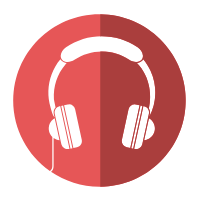 En France, les enfants vont à l'école à partir de trois ans. D'abord, ils fréquentent l'école maternelle, de 3 à 6 ans.Puis, ils vont à l'école primaire de 7 à 11 ans. Ensuite, ils étudient au collège pendant 4 ans. A la fin du collège, les adolescents passent un examen appelé le Brevet des Collèges. Cet examen permet de vérifier qu'ils ont les connaissances nécessaires pour aller au lycée. Le lycée dure 3 ans. Tous les élèves étudient le français, l'histoire et la géographie, les mathématiques, deux langues et des options comme par exemple les sciences, la littérature ou l’économie.La dernière année s’appelle la terminale. A la fin, il y a l'examen du baccalauréat, aussi surnommé “le bac”. Réussir cet examen permet d’aller à l'université et dans les écoles privées d'enseignement supérieur comme par exemple les écoles de commerce et d'ingénieur. Les frais d'inscription dans les universités publiques ne sont pas très élevés. L'éducation supérieure est accessible à un grand nombre de personnes. En France, l’école est obligatoire jusqu’à l’âge de 16 ans. Les élèves ne portent pas d’uniforme à l'école. Les journées commencent en général à 8 heures le matin et terminent à 17 heures ou 18h. Il y a une pause d'une heure trente pour le déjeuner. La majorité des enfants mangent à la cantine, un système de repas fournis par l'école et facturé à faible coût aux parents d'élèves. Le système éducatif français apporte des connaissances plutôt théoriques sur un grand nombre de sujets mais les travaux pratiques concrets ou les projets en groupe ne sont pas très développés. Le système éducatif français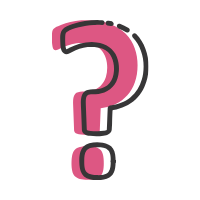 LES ACTIVITÉS1. Questions de compréhensionA- Les enfants vont à l’école primaire de:3 à 6 ans7 à 11 ans12 à 16 ansB- Vrai ou faux:  Les études au lycée durent 4 ans.C- Nommez deux sujets obligatoires pour tous les élèves: ……………………………...D- Réussir au baccalauréat permet de:Trouver un travailContinuer ses études dans l’enseignement supérieurRecevoir de l’argentE- En France l’école est obligatoire jusqu’à ………………….F- Qu’est-ce que la cantine?Le repas servi à l’écoleLes repas préparés par les parentsLe nom de la pause pour le déjeunerG- Dans le texte, comment sont qualifiées les connaissances enseignées en France? (1 mot)2. Écris chaque mot que tu entends qui commence par la lettre ‘c’3. Écoute encore une fois et en français, comment-dit on…?a. primary schoolb. knowledgec. in France, school is compulsory until the age of 16 - 4. Écris un résumé de ce que tu as entendu en 20 à 30 mots5. Lis la transcription ci-dessus à ton partenaire en lisant tour à tour un paragraphe à la fois6. Décris le système éducatif français avec tes propres mots en 90-150 mots.Comment est-il différent du système éducatif anglais ?Quels sont les points négatifs et positifs du système éducatif français à ton avis ?Aimerais-tu étudier en France ? Pourquoi ?